ΣΑΒΒΑΤΟ, 20/0406:45		ΜΑΖΙ ΤΟ ΣΑΒΒΑΤΟΚΥΡΙΑΚΟ Ενημερωτική εκπομπή με τον Γιάννη Σκάλκο και την Ευριδίκη Χάντζιου10:00		Η ΕΡΤ ΛΕΕΙ ΟΧΙ ΣΤΟ ΦΑΣΙΣΜΟΕνημερωτική εκπομπή με τον Γιάννη Δάρρα12:00		ΕΙΔΗΣΕΙΣ – ΑΘΛΗΤΙΚΑ – ΚΑΙΡΟΣ12:30		ΕΠΤΑΕκπομπή πολιτικής ανασκόπησης με τη Βάλια Πετούρη13:30		Η ΕΡΤ ΛΕΕΙ ΟΧΙ ΣΤΟ ΦΑΣΙΣΜΟΕκπομπή με την Μαριλένα Κατσίμη και τον Πιέρρο Τζανετάκο15:00		ΔΙΑΛΟΓΟΣ «H τέχνη που θεραπεύει»15:30		ΣΑΝ ΣΗΜΕΡΑ ΤΟΝ 20Ο ΑΙΩΝΑ	15:45-19:00	BASKET LEAGUE SHOW  εκπομπή | 25η αγωνιστική (Ζ).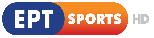             		(16:45-18:45	ΡΕΘΥΜΝΟ - ΠΕΡΙΣΤΕΡΙ	| ΠΑΡΑΛΛΗΛΗ ΜΕΤΑΔΟΣΗ )		(16:45-18:45	ΠΑΟΚ - ΚΟΛΟΣΣΟΣ		| ΠΑΡΑΛΛΗΛΗ ΜΕΤΑΔΟΣΗ )		(16:45-18:45	ΚΥΜΗ - ΛΑΥΡΙΟ		| ΠΑΡΑΛΛΗΛΗ ΜΕΤΑΔΟΣΗ )		(16:45-18:45	ΠΡΟΜΗΘΕΑΣ - ΠΑΝΙΩΝΙΟΣ	| ΠΑΡΑΛΛΗΛΗ ΜΕΤΑΔΟΣΗ )(16:45-18:45	ΗΦΑΙΣΤΟΣ - ΑΡΗΣ		| ΠΑΡΑΛΛΗΛΗ ΜΕΤΑΔΟΣΗ )Με τους Βαγγέλη Ιωάννου και Κώστα Σωτηρίου19:00		ΠΟΛΙΤΕΣ ΤΗΣ ΕΥΡΩΠΗΣ «Ένα τέρας με πολλά πλοκάμια»  (Νέα Εκπ.)Με τον Κώστα Αργυρό 20:00		ΜΑΡΤΥΡΙΕΣ (E) «21η Απριλίου – τρεις μετά τα μεσάνυκτα»21:00		ΚΕΝΤΡΙΚΟ ΔΕΛΤΙΟ ΕΙΔΗΣΕΩΝ – ΑΘΛΗΤΙΚΑ – ΚΑΙΡΟΣΜε την Αντριάνα Παρασκευοπούλου21:50		ΕΝΤΟΣ ΑΤΤΙΚΗΣ «Εύζωνες»22:00		ΕΛΛΗΝΙΚΗ ΤΑΙΝΙΑ «Πρόσωπο με πρόσωπο» 
«Ο πρόσκαιρος δεσμός ενός καθηγητή Αγγλικών με την κόρη μιας οικογένειας πλουσίων, στην οποία κάνει φροντιστήριο. Η συντριβή των ονείρων της νιότης, ο συμβιβασμός, η υποκρισία του μεγαλοαστικού περιβάλλοντος, το αδιέξοδο μιας γενιάς, με φόντο το ταραγμένο πολιτικό κλίμα της Αθήνας του 1966, δίνονται μέσα από μια προσωπική και μοντέρνα κινηματογραφική γραφή, που θυμίζει νουβέλα. Μια πολιτική και προσωπική ταινία που καυτηριάζει την «νέα τάξη» πραγμάτων που επιχειρεί να επιβάλει ένα αυταρχικό καθεστώς της οικονομικής, πολιτικής και στρατιωτικής ολιγαρχίας. Με την ευκαιρία στιγματίζεται η καταστροφή της Αθήνας. Πρόκειται για μια μαρτυρία για την προδικτατορική πολιτική κατάσταση στην Ελλάδα και μια σάτιρα της ανερχόμενης τάξης των νεόπλουτων στη δεκαετία του ’60.»
Βραβείο Σκηνοθεσίας Φεστιβάλ Θεσσαλονίκης, 1966, Ειδικό Βραβείο Φεστιβάλ Λοκάρνο, 1967.
Σκηνοθεσία - παραγωγή: Ροβήρος Μανθούλης, Σενάριο: Κώστας Μουρσελάς - Ροβήρος Μανθούλης
Μουσική: Νίκος Μαμαγκάκης, Τραγούδι: Ρίτα Χριστοπούλου - Μαριάνα Δημοτάκη, Φωτογραφία: Σταμάτης Τρύπος, Μοντάζ: Πάνος Παπακυριακόπουλος, Σκηνογραφία: Γιάννης Μιγάδης
Παίζουν: Κώστας Μεσσάρης, Ελένη Σταυροπούλου, Θεανώ Ιωαννίδου, Έτος παραγωγής: 196623:20		ΣΥΝΑΥΛΙΑ ΤΟΥ ΜΙΚΗ ΘΕΟΔΩΡΑΚΗ ΣΤΟ ΗΡΩΔΕΙΟ  (E)Συναυλία του Μίκη Θεοδωράκη το 1993 στο Ηρώδειο με μελοποιημένα έργα μεγάλων Ελλήνων ποιητών. Στο 1ο μέρος παρουσιάζονται τα έργα «Επιφάνια» και «Μαουτχάουζεν» & στο 2ο μέρος το «Άξιον Εστί».  01:30		FOCUS (E) Προσκεκλημένη της εκπομπής η Μάγδα Φύσσα03:00		Ο ΑΝΤΙΦΑΣΙΣΤΙΚΟΣ ΑΓΩΝΑΣ ΣΤΗ ΜΕΣΗ ΑΝΑΤΟΛΗ (E)04:00		ΕΠΙΧΕΙΡΗΜΑΤΑ (Νέα Εκπ.)Εκπομπή για την επιχειρηματικότητα 	με τον Χρήστο Παγώνη05:00		ΠΟΛΙΤΕΣ ΤΗΣ ΕΥΡΩΠΗΣ «Ένα τέρας με πολλά πλοκάμια»  (Νέα Εκπ.)Με τον Κώστα Αργυρό05:50		Η ΜΗΧΑΝΗ ΤΟΥ ΧΡΟΝΟΥ (Ε) «Λογοκρισία και προπαγάνδα τα χρόνια της Χούντας»06:35		ΕΛΛΗΝΙΚΗ ΤΑΙΝΙΑ «Τι έκανες στον πόλεμο Θανάση»Έτος παραγωγής: 1971«Κατά τη διάρκεια της Κατοχής ο Θανάσης καλείται να καταθέσει στη δίκη ενός ιδιοκτήτη ταβέρνας που κατηγορείται ότι, αντί λαγού, σέρβιρε γάτο στους πελάτες του. Κατηγορείται κι εκείνος για ψευδορκία και φυλακίζεται παρέα με κάποιους αντιστασιακούς. Οι αντιστασιακοί δραπετεύουν αλλά ο Θανάσης μένει στο κελί. Τον κατηγορούν ότι είναι ο Ιβάν, ο διαβόητος αρχηγός των συγκεκριμένων αντιστασιακών, και οι Γερμανοί τον καταδικάζουν σε θάνατο.»Παίζουν: Θανάσης Βέγγος , Έφη Ροδίτη, Κατερίνα Γώγου, Αντώνης Παπαδόπουλος, Μανώλης Δεστούνης Σενάριο: Ντίνος Κατσουρίδης, Σκηνοθεσία: Ντίνος ΚατσουρίδηςΚΥΡΙΑΚΗ, 21/0408:00		ΘΕΙΑ ΛΕΙΤΟΥΡΓΙΑ (Κυριακή των Βαΐων)από τον Καθεδρικό Ιερό Ναό Αθηνών10:30		ΕΛΛΗΝΙΚΗ ΜΟΥΣΙΚΗ ΠΑΡΑΔΟΣΗ (E) «Κάλαντα Βαΐων & Λαζάρου»11:30		ΜΕ ΑΡΕΤΗ ΚΑΙ ΤΟΛΜΗ12:00		ΕΙΔΗΣΕΙΣ – ΑΘΛΗΤΙΚΑ – ΚΑΙΡΟΣ12:45		ΟΙ ΠΑΡΕΕΣ ΓΡΑΦΟΥΝ ΙΣΤΟΡΙΑ (E) «Μικρές επαναστάσεις μέσα στη Χούντα»Η εκπομπή παρουσιάζει κάποιες παρέες που έκαναν μικρές επαναστάσεις κατά της χούντας μέσα από το θέατρο, το βιβλίο, το τραγούδι, τις εφημερίδες, τη σάτιρα, ακόμα και μέσα από την - απόλυτα ελεγχόμενη από τη δικτατορία - κρατική τηλεόραση.Παρουσίαση: Σεραφείμ Φυντανίδης15:00		ΕΙΔΗΣΕΙΣ – ΑΘΛΗΤΙΚΑ – ΚΑΙΡΟΣΜε τη Μαριάννα Πετράκη16:00		ΑΚΡΟΑΣΙΣ - ΒΑΣΙΛΗΣ ΤΣΑΜΠΡΟΠΟΥΛΟΣ  (E) «Κυριακή των Βαΐων»16:30		ΕΛΛΗΝΙΚΗ ΤΑΙΝΙΑ «Θανάση πάρε τ’ όπλο σου»«Ο Θανάσης, ένας αεικίνητος και καλοσυνάτος ιδιοκτήτης φορτηγού το οποίο ακόμα χρωστάει, έχει στο κεφάλι του μια ανύπαντρη αδελφή, και τρέχει νυχθημερόν να προλάβει τις υποχρεώσεις που τον κυνηγούν αδυσώπητα. Υποχρεώσεις που όλο και μεγαλώνουν, καθώς αναγκάζεται να δανειστεί από το αφεντικό του, τον κυρ-Αποστόλη, για να προικίσει την αδελφή του με ένα σπιτάκι, ώστε να μπορέσει επιτέλους να παντρευτεί τον αγαπημένο της. Μια μέρα, ο Θανάσης καλείται να μεταφέρει τα έπιπλα μιας κοπέλας που την πέταξαν στο δρόμο, και βρίσκεται αντιμέτωπος με μια πτυχή της καθημερινής απανθρωπιάς. Στη συνέχεια τρέχει και δεν φτάνει, καθώς θα βρεθεί μπροστά σε απίστευτες καταστάσεις που υπερβαίνουν κάθε λογική, όπως σ’ ένα σουρεαλιστικό πεδίο μάχης όπου όλοι βάλλουν με μανία εναντίον όλων, για ακατανόητους λόγους.» Παίζουν: Θανάσης Βέγγος, Βάσος Ανδρονίδης, Έφη ΡοδίτηΣενάριο: Λάζαρος Μοντανάρης, Σκηνοθεσία: Ντίνος Κατσουρίδης	18:00-19:00	SUPER LEAGUE DAY| εκπομπή, (Ζ)Με τον Βασίλη Μπακόπουλο και την Κατερίνα Αναστασοπούλου   	19:00-21:00 	SUPER LEAGUE | 29η αγωνιστική :  ΛΑΜΙΑ-ΟΛΥΜΠΙΑΚΟΣ (Ζ)21:00		ΚΕΝΤΡΙΚΟ ΔΕΛΤΙΟ ΕΙΔΗΣΕΩΝ – ΑΘΛΗΤΙΚΑ – ΚΑΙΡΟΣΜε την Αντριάνα Παρασκευοπούλου21:45		ΑΘΛΗΤΙΚΗ ΚΥΡΙΑΚΗ – 28η ΑγωνιστικήΑθλητική εκπομπή με τους Γιώργο Λυκουρόπουλο και Περικλή Μακρή00:00		ΕΙΔΗΣΕΙΣ – ΑΘΛΗΤΙΚΑ – ΚΑΙΡΟΣ00:05		ΑΘΛΗΤΙΚΗ ΚΥΡΙΑΚΗ (ΣΥΝΕΧΕΙΑ)		01:00-02:50 	SUPER LEAGUE | 29η αγωνιστική: ΑΤΡΟΜΗΤΟΣ - ΠΑΝΑΘΗΝΑΪΚΟΣ (Μ)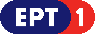 03:00		ΑΞΙΟΝ ΕΣΤΙ «Μικροί εκδοτικοί οίκοι» (Νέα Εκπ.)Πολιτιστική εκπομπή με τον Βασίλη Βασιλικό03:50		ΕΡΤ REPORT «Ξεφλουδίζοντας το κρεμμύδι» (Ε)Με τις Εμμανουέλλα Αργείτη, Μαρίνα Δεμερτζιάν και Μάχη Νικολάρα04:50		ΤΟΠΟΙ ΠΟΛΙΤΙΚΗΣ ΕΞΟΡΙΑΣ ΚΑΙ ΙΣΤΟΡΙΚΗΣ ΜΝΗΜΗΣ «Γυάρος» (Ε)ΜΕΓΑΛΗ ΔΕΥΤΕΡΑ, 22/04 05:50		ΠΡΩΙΝΗ ΒΑΡΔΙΑΕνημερωτική εκπομπή με τον  Μάνο Νιφλή και τον Κώστα Αλατζά09:50		ΑΠΕΥΘΕΙΑΣΕνημερωτική εκπομπή με τη Μάριον Μιχελιδάκη και τον Κώστα Λασκαράτο12:00		ΕΙΔΗΣΕΙΣ – ΑΘΛΗΤΙΚΑ – ΚΑΙΡΟΣ13:00		ΓΙΑ ΤΗΝ ΕΛΛΑΔΑ ...Ενημερωτική εκπομπή με τον Σπύρο Χαριτάτο14:30		ΩΡΑ ΕΛΛΑΔΑΣΕνημερωτική εκπομπή με τον Νίκο Αγγελίδη15:00		ΕΙΔΗΣΕΙΣ – ΑΘΛΗΤΙΚΑ – ΚΑΙΡΟΣΜε τη Σταυρούλα Χριστοφιλέα15:55		ΑΛΛΗ ΔΙΑΣΤΑΣΗΕνημερωτική εκπομπή18:00		ΕΙΔΗΣΕΙΣ – ΑΘΛΗΤΙΚΑ – ΚΑΙΡΟΣΜε τη Βασιλική ΧαϊνάΚαι Δελτίο στη Νοηματική18:15		ΣΑΝ ΣΗΜΕΡΑ ΤΟΝ 20Ο ΑΙΩΝΑ (Ε)18:30		ΑΚΡΟΑΣΙΣ - ΒΑΣΙΛΗΣ ΤΣΑΜΠΡΟΠΟΥΛΟΣ (E) «Μεγάλη Δευτέρα»19:00		ΑΚΟΛΟΥΘΙΑ ΤΟΥ ΝΥΜΦΙΟΥ (Z) Από τον Ιερό Ναό Παναγίας Παντοβασιλίσσης Ραφήνας20:50		ΚΕΝΤΡΙΚΟ ΔΕΛΤΙΟ ΕΙΔΗΣΕΩΝ – ΑΘΛΗΤΙΚΑ – ΚΑΙΡΟΣΜε τη Δώρα Αναγνωστοπούλου22:00		ΕΛΛΗΝΙΚΗ ΤΑΙΝΙΑ «Αδέλφια μου, αλήτες πουλιά»Αισθηματική, δραματική, μουσική ταινία, παραγωγής 1971. «Σ’ έναν καταυλισμό τσιγγάνων, επικρατεί πένθος για το χαμό του αρχηγού της φυλής, του Ζίγκο. Στη συνέχεια, γιορτάζουν την ανάδειξη του νέου αρχηγού, ο οποίος -σύμφωνα με τα έθιμά τους- δεν είναι άλλος απ’ τον Βαντάρ, γιο του εκλιπόντος. Μια τυχαία συνάντηση του Βαντάρ με την όμορφη τσιγγάνα Μάιρα πυροδοτεί την απαρχή ενός φλογερού έρωτα. Ένας άλλος όμως τσιγγάνος, ο Καρατζάης, θέλει κι αυτός τη Μάιρα. Τη διεκδικεί με πάθος και καταφέρνει να την αποκτήσει. Ο Βαντάρ, απογοητευμένος και πικραμένος, καταφεύγει για παρηγοριά στην αγκαλιά μιας λευκής και πλούσιας κυρίας, της Μαργαρίτας, αλλά δυσκολεύεται να ζήσει μαζί της. Ωστόσο, ο αδέκαστος νόμος των τσιγγάνων είναι ο θάνατος. Εκεί οδηγούνται διαδοχικά, τόσο η Μάιρα όσο και ο Καρατζάης.»Σκηνοθεσία: Οδυσσέας Κωστελέτος Παίζουν: Τόλης Βοσκόπουλος, Τόνια Καζιάνη, Δώρα Σιτζάνη, Ανέστης Βλάχος, Λαυρέντης Διανέλλος, Βάσος Ανδρονίδης, Γιώργος Νέζος, Στάθης Χατζηπαυλής, Κώστας Μπαλαδήμας, Νίκη Φιλοπούλου, Λάκης Γκέκας, Χρήστος Νάτσιος, Γιώργος Οικονόμου κ.ά.23:15		ΑΚΡΟΑΣΙΣ - ΒΑΣΙΛΗΣ ΤΣΑΜΠΡΟΠΟΥΛΟΣ (E) «Μεγάλη Δευτέρα»23:45		ΠΕΡΙΦΕΡΕΙΑ (ΕΙΔΗΣΕΙΣ ΤΗΣ ΠΕΡΙΦΕΡΕΙΑΣ ΑΠΟ ΤΗΝ ΕΡΤ3)Με τη Νίκη Χατζηδημητρίου00:00		DEADLINE (ντοκ.gr)01:20		ΡΕΠΟΡΤΑΖ ΧΩΡΙΣ ΣΥΝΟΡΑ (E) «Η άγνωστη Αντίσταση κατά της Δικτατορίας» Α' και Β' Μέρος03:00		ΜΕ ΤΟ ΤΡΙΑ (ΑΠΟΓΕΥΜΑΤΙΝΟ ΜΑΓΚΑΖΙΝΟ ΕΡΤ3) (Μ - 17:00-18:00)Με την Έλσα Ποιμενίδου-----------------------------------------------------------------------------------------------------------------04:00		ΕΛΛΗΝΙΚΗ ΤΑΙΝΙΑ «Αδέλφια μου, αλήτες πουλιά»05:30		ΣΑΝ ΣΗΜΕΡΑ ΤΟΝ 20Ο ΑΙΩΝΑ ΜΕΓΑΛΗ ΤΡΙΤΗ, 23/0405:50		ΠΡΩΙΝΗ ΒΑΡΔΙΑΕνημερωτική εκπομπή με τον  Μάνο Νιφλή και τον Κώστα Αλατζά09:50		ΑΠΕΥΘΕΙΑΣΕνημερωτική εκπομπή με τη Μάριον Μιχελιδάκη και τον Κώστα Λασκαράτο12:00		ΕΙΔΗΣΕΙΣ – ΑΘΛΗΤΙΚΑ – ΚΑΙΡΟΣ13:00		ΓΙΑ ΤΗΝ ΕΛΛΑΔΑ ...Ενημερωτική εκπομπή με τον Σπύρο Χαριτάτο14:30		ΩΡΑ ΕΛΛΑΔΑΣΕνημερωτική εκπομπή με τον Νίκο Αγγελίδη15:00		ΕΙΔΗΣΕΙΣ – ΑΘΛΗΤΙΚΑ – ΚΑΙΡΟΣΜε τη Σταυρούλα Χριστοφιλέα15:55		ΑΛΛΗ ΔΙΑΣΤΑΣΗΕνημερωτική εκπομπή18:00		ΕΙΔΗΣΕΙΣ – ΑΘΛΗΤΙΚΑ – ΚΑΙΡΟΣΜε τη Βασιλική ΧαϊνάΚαι Δελτίο στη Νοηματική18:15		ΣΑΝ ΣΗΜΕΡΑ ΤΟΝ 20Ο ΑΙΩΝΑ (Ε)18:30		ΑΚΡΟΑΣΙΣ - ΒΑΣΙΛΗΣ ΤΣΑΜΠΡΟΠΟΥΛΟΣ (E) «Μεγάλη Τρίτη»19:00		ΑΚΟΛΟΥΘΙΑ ΤΟΥ ΝΥΜΦΙΟΥ (Z) Από τον Καθεδρικό Ιερό Ναό Αγίας Τριάδος - Πειραιάς 20:50		ΚΕΝΤΡΙΚΟ ΔΕΛΤΙΟ ΕΙΔΗΣΕΩΝ – ΑΘΛΗΤΙΚΑ – ΚΑΙΡΟΣΜε τη Δώρα Αναγνωστοπούλου22:00		ΕΛΛΗΝΙΚΗ ΤΑΙΝΙΑ «Το τελευταίο αντίο»Αισθηματικό δράμα, παραγωγής 1969.«Ένας άντρας, που θεωρείται προδότης και καταδότης των Γερμανών, στην πραγματικότητα είναι ένα από τα πλέον σημαντικά μέλη της ελληνικής Αντίστασης, πράγμα που αποκαλύπτεται…»Σκηνοθεσία: Ανδρέας Κατσιμητσούλιας, Σενάριο: Νίκος Αντωνάκος, Διεύθυνση φωτογραφίας: Νίκος ΜήλαςΠαίζουν: Τέλης Ζώτος, Έλντα Αθανασάκη, Ίλυα Λιβυκού, Λυκούργος Καλλέργης, Αθηνά Μιχαηλίδου, Ελένη Ζαφειρίου, Λαυρέντης Διανέλλος, Θόδωρος Μορίδης, Ελένη Καρπέτα23:20		ΑΚΡΟΑΣΙΣ - ΒΑΣΙΛΗΣ ΤΣΑΜΠΡΟΠΟΥΛΟΣ (E) «Μεγάλη Τρίτη»23:50		ΠΕΡΙΦΕΡΕΙΑ (ΕΙΔΗΣΕΙΣ ΤΗΣ ΠΕΡΙΦΕΡΕΙΑΣ ΑΠΟ ΤΗΝ ΕΡΤ3)Με τη Νίκη Χατζηδημητρίου00:00		ΔΕΝ ΕΙΣΑΙ ΜΟΝΟΣ (Ε) «Η πορεία του Ορθόδοξου Μοναχισμού»01:00		ΑΞΙΟΝ ΕΣΤΙ «Μικροί εκδοτικοί οίκοι» (Νέα Εκπ.)Πολιτιστική εκπομπή με τον Βασίλη Βασιλικό02:00		ΔΙΑΛΟΓΟΣ «H τέχνη που θεραπεύει»02:30		ΩΡΑ ΕΛΛΑΔΑΣ (Επανάληψη ημέρας)03:00		ΜΕ ΤΟ ΤΡΙΑ (ΑΠΟΓΕΥΜΑΤΙΝΟ ΜΑΓΚΑΖΙΝΟ ΕΡΤ3) (Μ - 17:00-18:00)Με την Έλσα Ποιμενίδου-----------------------------------------------------------------------------------------------------------------04:00		ΕΛΛΗΝΙΚΗ ΤΑΙΝΙΑ «Το τελευταίο αντίο»05:30		ΣΑΝ ΣΗΜΕΡΑ ΤΟΝ 20Ο ΑΙΩΝΑ ΜΕΓΑΛΗ ΤΕΤΑΡΤΗ, 24/04 05:50		ΠΡΩΙΝΗ ΒΑΡΔΙΑΕνημερωτική εκπομπή με τον  Μάνο Νιφλή και τον Κώστα Αλατζά09:50		ΑΠΕΥΘΕΙΑΣΕνημερωτική εκπομπή με τη Μάριον Μιχελιδάκη και τον Κώστα Λασκαράτο12:00		ΕΙΔΗΣΕΙΣ – ΑΘΛΗΤΙΚΑ – ΚΑΙΡΟΣ13:00		ΓΙΑ ΤΗΝ ΕΛΛΑΔΑ ...Ενημερωτική εκπομπή με τον Σπύρο Χαριτάτο14:30		ΩΡΑ ΕΛΛΑΔΑΣΕνημερωτική εκπομπή με τον Νίκο Αγγελίδη15:00		ΕΙΔΗΣΕΙΣ – ΑΘΛΗΤΙΚΑ – ΚΑΙΡΟΣΜε τη Σταυρούλα Χριστοφιλέα15:55		ΑΛΛΗ ΔΙΑΣΤΑΣΗΕνημερωτική εκπομπή18:00		ΕΙΔΗΣΕΙΣ – ΑΘΛΗΤΙΚΑ – ΚΑΙΡΟΣΜε τη Βασιλική ΧαϊνάΚαι Δελτίο στη Νοηματική18:15		ΣΑΝ ΣΗΜΕΡΑ ΤΟΝ 20Ο ΑΙΩΝΑ (Ε)18:30		ΑΚΡΟΑΣΙΣ - ΒΑΣΙΛΗΣ ΤΣΑΜΠΡΟΠΟΥΛΟΣ (E) «Μεγάλη Τετάρτη»19:00		ΑΚΟΛΟΥΘΙΑ ΤΟΥ ΝΙΠΤΗΡΟΣ (Z) Από τον Ιερό Ναό Μεταμορφώσεως Σωτήρος - Θεσσαλονίκη20:50		ΚΕΝΤΡΙΚΟ ΔΕΛΤΙΟ ΕΙΔΗΣΕΩΝ – ΑΘΛΗΤΙΚΑ – ΚΑΙΡΟΣΜε τη Δώρα Αναγνωστοπούλου22:00		ΕΛΛΗΝΙΚΗ ΤΑΙΝΙΑ «Το φτωχόπαιδο»«Ο έρωτας ενός εργατικού νέου, από φτωχή οικογένεια, για τη φαντασμένη κόρη ενός πλουσίου, πληγώνεται από την απαξίωση, τόσο της κοπέλας, όσο και της μητέρας της. Όταν όμως ο πατέρας πεθαίνει και η φτώχεια κρούει την πόρτα τους, ο νεαρός θα αγοράσει κρυφά το κτήμα τους και θα δώσει δουλειά στο θείο του φτωχού πλέον άλλοτε πλουσιοκόριτσου. Εκείνη δέχεται να τον παντρευτεί, αλλά εξακολουθεί να τον υποτιμά, μέχρις ότου συνειδητοποιεί το καλό που εκείνος έχει κάνει, τόσο στην ίδια, όσο και στην οικογένειά της.»Σκηνοθεσία: Γιώργος Παπακώστας, Σενάριο: Βασίλης Μπέτσος Παίζουν: Θάνος Λειβαδίτης, Μέμα Σταθοπούλου, Ελένη Ζαφειρίου, Έφη Οικονόμου, Λαυρέντης Διανέλλος23:30		ΑΚΡΟΑΣΙΣ - ΒΑΣΙΛΗΣ ΤΣΑΜΠΡΟΠΟΥΛΟΣ (E) «Μεγάλη Τετάρτη»00:00		ΠΕΡΙΦΕΡΕΙΑ (ΕΙΔΗΣΕΙΣ ΤΗΣ ΠΕΡΙΦΕΡΕΙΑΣ ΑΠΟ ΤΗΝ ΕΡΤ3)Με τη Νίκη Χατζηδημητρίου00:15		ROADS (E) «Λιβύη: Ένα ταξίδι στα βαθιά»Με τον Πάνο Χαρίτο01:15		ΤΟ ΣΚΟΤΕΙΝΟ ΤΡΥΓΟΝΙ (E) «Τα Πασχαλινά Διηγήματα»01:30		ΟΙ ΔΡΟΜΟΙ ΤΗΣ ΑΝΑΠΤΥΞΗΣ «Σύγχρονες υποδομές για την Ιστορία και τον Πολιτισμό» (Νέα Εκπ.)02:30		ΩΡΑ ΕΛΛΑΔΑΣ (Επανάληψη ημέρας)03:00		ΜΕ ΤΟ ΤΡΙΑ (ΑΠΟΓΕΥΜΑΤΙΝΟ ΜΑΓΚΑΖΙΝΟ ΕΡΤ3) (Μ - 17:00-18:00)Με την Έλσα Ποιμενίδου-----------------------------------------------------------------------------------------------------------------04:00		ΕΛΛΗΝΙΚΗ ΤΑΙΝΙΑ «Το φτωχόπαιδο»05:30		ΣΑΝ ΣΗΜΕΡΑ ΤΟΝ 20Ο ΑΙΩΝΑΜΕΓΑΛΗ ΠΕΜΠΤΗ 25/0405:50		ΠΡΩΙΝΗ ΒΑΡΔΙΑΕνημερωτική εκπομπή με τον  Μάνο Νιφλή και τον Κώστα Αλατζά09:50		ΑΠΕΥΘΕΙΑΣΕνημερωτική εκπομπή με τη Μάριον Μιχελιδάκη και τον Κώστα Λασκαράτο12:00		ΕΙΔΗΣΕΙΣ – ΑΘΛΗΤΙΚΑ – ΚΑΙΡΟΣ13:00		ΓΙΑ ΤΗΝ ΕΛΛΑΔΑ ...Ενημερωτική εκπομπή με τον Σπύρο Χαριτάτο14:30		ΩΡΑ ΕΛΛΑΔΑΣΕνημερωτική εκπομπή με τον Νίκο Αγγελίδη15:00		ΕΙΔΗΣΕΙΣ – ΑΘΛΗΤΙΚΑ – ΚΑΙΡΟΣΜε τη Σταυρούλα Χριστοφιλέα15:55		ΑΛΛΗ ΔΙΑΣΤΑΣΗΕνημερωτική εκπομπή18:00		ΕΙΔΗΣΕΙΣ – ΑΘΛΗΤΙΚΑ – ΚΑΙΡΟΣΜε τη Βασιλική ΧαϊνάΚαι Δελτίο στη Νοηματική18:15		ΣΑΝ ΣΗΜΕΡΑ ΤΟΝ 20Ο ΑΙΩΝΑ (Ε)18:30		ΑΚΡΟΑΣΙΣ - ΒΑΣΙΛΗΣ ΤΣΑΜΠΡΟΠΟΥΛΟΣ (E) «Μεγάλη Πέμπτη»19:00		ΑΚΟΛΟΥΘΙΑ ΤΩΝ ΑΓΙΩΝ ΠΑΘΩΝ (Z) Από τον Καθεδρικό Ιερό Ναό Αθηνών23:30		EL GRECO – ΠΡΟΣΩΠΟΓΡΑΦΙΕΣ (E)Ντοκιμαντέρ του Λευτέρη Χαρωνίτη, παραγωγής 2016, για τη ζωή και την καλλιτεχνική ιδιαιτερότητα του έργου του μεγάλου Κρητικού ζωγράφου Δομήνικου Θεοτοκόπουλου μέσα από τις προσωπογραφίες που φέρουν την υπογραφή του.00:45		ΠΕΡΙΦΕΡΕΙΑ (ΕΙΔΗΣΕΙΣ ΤΗΣ ΠΕΡΙΦΕΡΕΙΑΣ ΑΠΟ ΤΗΝ ΕΡΤ3)Με τη Νίκη Χατζηδημητρίου01:00		ΕΛΛΗΝΙΚΗ ΤΑΙΝΙΑ «Το παιδί του δρόμου»Έτος παραγωγής: 1957«Μια κοπέλα μαθαίνει, λίγο πριν παντρευτεί τον αγαπημένο της, ότι ο υποτιθέμενος πατέρας της είναι στην πραγματικότητα θείος της. Ο τελευταίος, όταν πέθανε η φυσική κόρη του, παρουσίασε το γεγονός σαν το θάνατο της θετής του κόρης. Η μητέρα της κοπέλας είναι ακόμα ζωντανή και θα τη συνοδεύσει στην εκκλησία, μαζί με τον αληθινό πατέρα της.»Παίζουν: Άννα Φόνσου, Νίκος Τζόγιας, Γιάννης Αργύρης, Μαλαίνα Ανουσάκη, Αλέκα Παΐζη, Τίτος Βανδής, Γιώργος Βλαχόπουλος, Γιάννης Γκιωνάκης, Νίκος Ρίζος, Γιώργος Πάντζας, Τάκης Μηλιάδης, Στέλλα Στρατηγού, Ερρίκος Κονταρίνης, Ρούλα Χρυσοπούλου, Μαίρη Χριστοφή, Μιράντα Νάις, Τζούλια ΜπούκαΣενάριο: Φρίξος Ηλιάδης, Φωτογραφία: Νίκος Γαρδέλης, Ανδρέας Αναστασάτος, Μουσική επιμέλεια: Χρήστος Μουραμπάς, Σκηνοθεσία: Φρίξος Ηλιάδης01:30		ΑΚΡΟΑΣΙΣ - ΒΑΣΙΛΗΣ ΤΣΑΜΠΡΟΠΟΥΛΟΣ (E) «Μεγάλη Πέμπτη»02:00		ΑΠΟ ΑΓΚΑΘΙ ΡΟΔΟ (E) «Performance Art»-------------------------------------------------------------------------------------------------------03:00		EL GRECO – ΠΡΟΣΩΠΟΓΡΑΦΙΕΣ (E)04:30		ΩΡΑ ΕΛΛΑΔΑΣ (Επανάληψη ημέρας)05:00		ΕΛΛΗΝΙΚΗ ΤΑΙΝΙΑ «Το παιδί του δρόμου»06:30		ΑΠΟ ΑΓΚΑΘΙ ΡΟΔΟ (E) «Performance Art»07:30		ΠΕΡΙΦΕΡΕΙΑ (ΕΙΔΗΣΕΙΣ ΤΗΣ ΠΕΡΙΦΕΡΕΙΑΣ ΑΠΟ ΤΗΝ ΕΡΤ3)07:45		ΣΑΝ ΣΗΜΕΡΑ ΤΟΝ 20Ο ΑΙΩΝΑΜΕΓΑΛΗ ΠΑΡΑΣΚΕΥΗ, 26/0408:00		ΑΚΟΛΟΥΘΙΑ ΤΩΝ ΜΕΓΑΛΩΝ ΩΡΩΝ ΚΑΙ ΤΟΥ ΕΣΠΕΡΙΝΟΥ  (Z) 
Από τον Ιερό Ναό Κοιμήσεως Θεοτόκου, Αμαρουσίου12:00		ΕΙΔΗΣΕΙΣ - ΑΘΛΗΤΙΚΑ – ΚΑΙΡΟΣ12:30 		ΕΛΛΗΝΙΚΗ ΤΑΙΝΙΑ «Αντιγόνη»Κινηματογραφική διασκευή της ομότιτλης τραγωδίας του Σοφοκλή, που πραγματεύεται τα γεγονότα που ακολούθησαν μετά τη θανάσιμη σύγκρουση Ετεοκλή και Πολυνείκη (των δύο γιων του νεκρού βασιλιά Οιδίποδα και διεκδικητών του θρόνου της επτάπυλης Θήβας) με την Αντιγόνη, κεντρική μορφή του έργου. Παίζουν: Ειρήνη Παππά, Μάνος Κατράκης, Ίλυα Λιβυκού, Βύρων Πάλλης, Γιάννης Αργύρης, Μάρω Κοντού, Τζαβαλάς Καρούσος, Θόδωρος Μορίδης, Νίκος Καζής, Κούλα Αγαγιώτου, Γιώτα Σοϊμοίρη, Γιώργος Βλαχόπουλος, Γιώργος Βρασιβανόπουλος, Λάμπρος Κοτσίρης, Γιώργος Καρέτας, Θόδωρος Κεφαλόπουλος, Χ. Μπουργαζάς, Ι. Γαρυφαλλίδης, Α. Κακουλίδης, Αντώνης Σαβιολάκης, Παύλος Ραφελέτος, Μίμης Ρουγγέρης, Κώστας Αλατζάς, Δ. Σκούρης, Κώστας ΠαπακωνσταντίνουΣενάριο: Γιώργος Τζαβέλλας, Μουσική: Αργύρης Κουνάδης, Διεύθυνση φωτογραφίας: Ντίνος Κατσουρίδης, Σκηνοθεσία: Γιώργος Τζαβέλλας -  Έτος παραγωγής 1961Βραβεία / Διακρίσεις:Δύο βραβεία στο Φεστιβάλ Κινηματογράφου Θεσσαλονίκης 1961 (μουσικής και Α΄ γυναικείου ρόλου).Υποψηφιότητα για Χρυσή Άρκτο στο Κινηματογραφικό Φεστιβάλ Βερολίνου 1961.Υποψηφιότητα για βραβείο Samuel Goldwyn καλύτερης ταινίας στις Χρυσές Σφαίρες.Δύο βραβεία στο Φεστιβάλ Σαν Φρανσίσκο 1961 (σκηνοθεσίας και Α΄ ανδρικού ρόλου).Βραβείο Α΄ γυναικείου ρόλου στο Φεστιβάλ Κινηματογράφου Λονδίνου 1961.Επιλέχθηκε ανάμεσα στις 10 καλύτερες ταινίες της χρονιάς 1961 από την Ένωση Ανταποκριτών Ξένου Τύπου Αμερικής. 14:00		ΜΙΑ ΜΕΡΑ ΜΕ...  (E) «Μονή Τιμίου Προδρόμου Σερρών»15:00		ΕΙΔΗΣΕΙΣ – ΑΘΛΗΤΙΚΑ – ΚΑΙΡΟΣ15:45		ΣΑΝ ΣΗΜΕΡΑ ΤΟΝ 20Ο ΑΙΩΝΑ (Ε)16:00		ΑΠΟ ΠΕΤΡΑ ΚΑΙ ΧΡΟΝΟ (Ε) «Νεκρομαντείο Αχέροντα»16:30		ΚΡΥΜΜΕΝΑ ΤΟΠΙΑ ΤΗΣ ΝΑΞΟΥ (Α' ΤΗΛΕΟΠΤΙΚΗ ΜΕΤΑΔΟΣΗ) 17:00		ΕΛΛΗΝΙΚΗ ΤΑΙΝΙΑ «Ανθισμένη αμυγδαλιά»Ηθογραφία εποχής, 1959«Ένας χαρακτηριστικός καφετζής, ο Παναγής, είναι ερωτοχτυπημένος με την ευαίσθητη και φιλάσθενη Μαρίνα, η οποία μένει απέναντι από το καφενείο του. Κάθε πρωί αφήνει στο παράθυρό της ένα άνθος, χωρίς όμως να τολμά να της εξομολογηθεί τον έρωτά του. Εκείνη γνωρίζεται με τον νεαρό και γοητευτικό ρομαντικό ποιητή Γεώργιο Δροσίνη, ο οποίος συχνάζει στο καφενείο του Παναγή, και τον ερωτεύεται παράφορα. Όμως, η αυστηρή μητέρα της Μαρίνας, η Ερατώ, έχει άλλα σχέδια…»Η ταινία είναι βασισμένη στο θεατρικό έργο του ίδιου του σεναριογράφου, αναφέρεται στην παλιά Αθήνα και στον φλογερό έρωτα του ποιητή, πεζογράφου και μετέπειτα Ακαδημαϊκού Γεωργίου Δροσίνη (1859-1951).Παίζουν: Κάκια Αναλυτή, Ανδρέας Μπάρκουλης, Νίκος Σταυρίδης, Νίκος Φέρμας, Φραγκίσκος Μανέλλης, Ρίτα Μουσούρη, Θανάσης Βέγγος, Κώστας Ρηγόπουλος, Ράλλης Αγγελίδης, Ντίνα Τριάντη, Λέλα Πατρικίου, Σενάριο: Δημήτρης Γιαννουκάκης, Σκηνοθεσία: Χρήστος Αποστόλου18:30		ΑΚΡΟΑΣΙΣ - ΒΑΣΙΛΗΣ ΤΣΑΜΠΡΟΠΟΥΛΟΣ (E) «Μεγάλη Παρασκευή»19:00		ΑΚΟΛΟΥΘΙΑ ΤΟΥ ΕΠΙΤΑΦΙΟΥ (Z) Από τον Καθεδρικό Ιερό Ναό Αθηνών22:30		ΑΦΙΕΡΩΜΑ ΣΤΟΝ ΜΙΚΗ ΘΕΟΔΩΡΑΚΗ (Α' ΤΗΛΕΟΠΤΙΚΗ ΜΕΤΑΔΟΣΗ)Για πρώτη φορά παρουσιάστηκαν οι τέσσερις ολοκληρωμένοι κύκλοι τραγουδιών: 1. Ρωμιοσύνη σε ποίηση Γιάννη Ρίτσου. 2. Το τραγούδι του νεκρού αδελφού σε ποίηση Μίκη Θεοδωράκη και Κώστα Βίρβου. 3. Η μπαλάντα του Μαουτχάουζεν σε ποίηση Ιάκωβου Καμπανέλλη. 4. Λιποτάχτες σε ποίηση Γιάννη Θεοδωράκη. 5. Και τα τέσσερα τραγούδια από τον κύκλο Η γειτονιά των Αγγέλων σε ποίηση Ιάκωβου Καμπανέλλη.Ερμηνεύουν: Βασίλης Λέκκας, Δέσποινα Δρακάκη, Τάσος Ψαλλιδάκης. Ενορχήστρωση:  Τάσου Καρακατσάνη.00:30		ΑΚΡΟΑΣΙΣ - ΒΑΣΙΛΗΣ ΤΣΑΜΠΡΟΠΟΥΛΟΣ (E) «Μεγάλη Παρασκευή»-----------------------------------------------------------------------------------------------------------------01:00		ΕΛΛΗΝΙΚΗ ΤΑΙΝΙΑ «Αντιγόνη»02:30		ΚΡΥΜΜΕΝΑ ΤΟΠΙΑ ΤΗΣ ΝΑΞΟΥ (Α' ΤΗΛΕΟΠΤΙΚΗ ΜΕΤΑΔΟΣΗ) 03:00		ΜΙΑ ΜΕΡΑ ΜΕ...  (E) «Μονή Τιμίου Προδρόμου Σερρών»04:00		ΑΠΟ ΠΕΤΡΑ ΚΑΙ ΧΡΟΝΟ (Ε) «Νεκρομαντείο Αχέροντα»04:30		ΕΛΛΗΝΙΚΗ ΤΑΙΝΙΑ «Ανθισμένη αμυγδαλιά»06:00		ΑΦΙΕΡΩΜΑ ΣΤΟΝ ΜΙΚΗ ΘΕΟΔΩΡΑΚΗ----------------------------------------------------------------------------------------------------------------------------------------------------------------------------------------------------------------------------------	Πρόγραμμα ΕΡΤ1	Πρόγραμμα ΕΡΤ2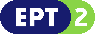 	Πρόγραμμα ΕΡΤ3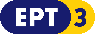 Πρόγραμμα ΕΡΤ Sports